Anexa nr. ___ la H.C.L. nr. _____ /_____ 2020FORMULARE DELEGAREA  DE GESTIUNE PRIN ACHIZIȚIE DIRECTĂ A SERVICIULUI DE SALUBRIZARE PENTRU ACTIVITATEA DE ”MĂTURATUL, SPĂLATUL, STROPIREA ȘI ÎNTREȚINEREA CĂILOR PUBLICE“, ACTIVITATE COMPONENTĂ A SERVICIULUI DE SALUBRIZARE A ORAȘULUI DRĂGĂNEȘTI-OLT Toate formularele prezentate de operatorii economici persoane juridice, pot fi semnate alternativ, de către reprezentantul legal sau reprezentantul împuternicit al acestuia.formularul  1Înregistrat la sediul Autorităţii Contractantenr._________data___________ora_____OFERTANTUL …….................……......... Adresă: …………………………………Telefon :…………………………………Fax :……………………………………...E-mail: ……………………………………Solicitare de participare / Scrisoare de înaintareCătre,U.A.T. ORAȘUL DRĂGĂNEȘTI-OLTAdresa: ..........................................., ........................ , ......................, Tel. .................. , fax  ............................Ca urmare a solicitării de oferte nr. _______ / _________, privind achiziţia publică organizată pentru atribuirea contractului de prestări servicii în vederea delegării de gestiune a serviciilor  de utilitate publică pentru activitatea ”Măturatul, spălatul, stropirea și întreținerea căilor publice“Cod CPV: 90610000-6 – Servicii de curățare și măturare a străzilornoi ____________________________________________________ (denumirea/ numele ofertantului), vă transmitem alăturat următoarele:1.    Coletul sigilat şi marcat în mod vizibil, conţinând, în original: a) oferta;b) documentele care însoţesc oferta. Avem speranţa că oferta noastră este corespunzătoare şi va satisface cerinţele dumneavoastră. Data completării :[ZZ.LL.AAAA]Cu stimă,[Nume ofertant],_______________________(semnătură autorizată)               Operator economic							    FORMULARUL 2..................................................................(denumirea/ numele)INFORMAŢII GENERALE1. Denumirea/numele:2. Codul fiscal:3. Adresa sediului central:4. Telefon:     Fax:     E-mail:Cifra anuală minimă pentru anul 2020   exprimată în lei/echivalent valută la curs mediu BNR 5. Certificatul de înmatriculare/înregistrare ................................... /(numărul, data şi locul de înmatriculare/înregistrare)6. Obiectul de activitate, pe domenii: .......................................... /(în conformitate cu prevederile din statutul propriu)7. Birourile filialelor/sucursalelor locale, dacă este cazul: ..................................../(adrese complete, telefon/telex/fax, certificate de înmatriculare/înregistrare)8. Principala piață a afacerilor:    Candidat/ofertant,......................................(semnatura autorizată)                                                                                                                                        formularul  3ÎMPUTERNICIREOferta trebuie să fie însoţită de o împuternicire scrisă, prin care persoana care a semnat oferta este autorizată să angajeze operatorul economic în procedura de atribuire a contractului de achiziţie publică. O traducere autorizată în limba română va însoţi orice împuternicire redactată într-o altă limbă.În cazul unei asocieri, persoana care a semnat oferta, autorizată să angajeze operatorul economic, trebuie confirmată prin înaintarea împuternicirilor semnate de toţi reprezentanţii cu drept de semnătură ai partenerilor.Observaţie: Împuternicirea trebuie să includă următoarele informaţii:Numele persoanei autorizate Poziţia persoanei autorizate în cadrul organizaţiei OfertantuluiSemnătura persoanei autorizate Semnătura mandataruluiDataÎmputernicirea (împuternicirile) se ataşează acestui formular. Vă rugăm ataşaţi imputernicire/imputerniciri şi pentru persoana/persoanele delegate să participe la şedinţa de deschidere.Numele în clar:	_____________________________________________________Semnătura:		_____________________________________________________În calitate de:		_____________________________________________________Legal autorizat să semnez oferta pentru şi în numele _____________________________                                                                                       (denumire/nume operator economic)Data :[ZZ.LL.AAAA]    Operator economic								FORMULARUL 4   ...............................................   (denumirea/numele)DECLARAŢIEPRIVIND ECHIPAMENTELE PE CARE OFERTANTUL SE ANGAJEAZĂ SĂ LE UTILIZEZE ÎN EXECUŢIA CONTRACTULUI   Subsemnatul, reprezentant împuternicit al ....................................................... (denumirea/numele şi sediul/adresa ofertantului), declar pe propria raspundere, sub sancţiunile aplicate faptei de fals în acte publice, că datele prezentate în tabelul anexat sunt reale.   Subsemnatul declar că informaţiile furnizate sunt complete şi corecte în fiecare detaliu şi înteleg că Autoritatea Contractantă are dreptul de a solicita, în scopul verificarii şi confirmării declaraţiilor, situaţiilor şi documentelor care însotesc oferta, orice informaţii suplimentare în scopul verificării datelor din prezenta declaraţie.   Subsemnatul autorizez prin prezenta orice instituţie, societate comercială, bancă, alte persoane juridice să furnizeze informaţii reprezentanţilor autorizaţi ai Orașului Drăgănești-Olt cu privire la orice aspect tehnic şi financiar în legatură cu activitatea noastră.Data:	..............................Semnătura: 	..................................................................................(persoana sau persoanele autorizate să semneze în numele Ofertantului)Anexa la FORMULARUL 4LISTA ECHIPAMENTELOR PE CARE OFERTANTUL SE ANGAJEAZĂ SĂ LE UTILIZEZE ÎN EXECUŢIA CONTRACTULUIOfertantul va enumera echipamentele suplimentare propuse în scopul prestării serviciilorNotă: Ofertantul va adăuga rânduri după necesităţi. Data:	.....................Semnătura: 	..................................................................................(persoana sau persoanele autorizate să semneze în numele ofertantului)    Operator economic						                               FORMULARUL 5_______________________________                   (denumirea/numele)LISTA  PERSONALULUI   RESPONSABIL  CU  ÎNDEPLINIREA  CONTRACTULUITitlul contractului: 	.....................................................................................................................           (se va completa cu denumirea obiectivului) 	Subsemnatul(a) _______________________________, reprezentant(ă) împuternicit al(a) _____________________________________________________________________________________, (denumirea /numele şi sediul/adresa ofertantului) declar pe propria răspundere, sub sancţiunile aplicate faptei de fals în acte publice, că persoanele nominalizate mai jos sunt disponibile pentru îndeplinirea contractului „………………………………………………………………………………….…………..” și că datele prezentate în tabelul de mai jos sunt reale. Subsemnatul(a) ______________________________________,  declar că informaţiile furnizate sunt complete şi corecte în fiecare detaliu şi înţeleg că autoritatea contractantă are dreptul de a solicita, în scopul verificării şi confirmării declaraţiilor, situaţiilor şi documentelor care însoţesc oferta, orice informaţii suplimentare în scopul verificarii datelor din prezenta declaraţie.  Subsemnatul autorizez prin prezenta orice instituţie, societate comercială, bancă, alte persoane juridice să furnizeze informaţii reprezentanţilor autorizaţi ai U.A.T. Orașul Drăgănești-Olt cu privire la orice aspect tehnic şi financiar în legatură cu activitatea noastră.Prezenta declarație este valabilă până la data de ……………………………………(se precizează data expirării perioadei de valabilitate a ofertei)			Data ……………............. 	                                                     	    Operator economic,                                                                                                                                                                                               .......................................................................... (semnătura autorizată şi ştampila)Totodată, declar că am luat cunoștință de prevederile art 326 « Falsul în Declarații » din Codul Penal referitor la « Declararea necorespunzătoare a adevărului, facută unui organ sau instituții de stat ori unei alte unități dintre cele la care se refera art. 175, în vederea producerii unei consecințe juridice, pentru sine sau pentru altul, atunci când, potrivit legii ori împrejurărilor, declarația făcută servește pentru producerea acelei consecințe, se pedepsește cu închisoare de la 3 luni la 2 ani sau cu amenda » Operator economic, .................................................................... (semnătura autorizată şi ştampila)                       FORMULARUL 6                     Curriculum Vitae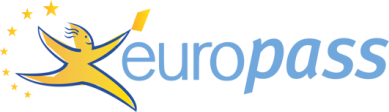 [Descrieţi separat fiecare loc de muncă. Începeţi cu cel mai recent.][Adăugaţi câmpuri separate pentru fiecare etapă de formare. Începeţi cu cea mai recent.] [Ştergeţi câmpurile necompletate.] FORMULARUL 7Ofertant ................................................................                                                (denumirea/ numele)FORMULAR DE OFERTĂCătre: _______________________________În calitate de ............................................ legal autorizat să semnez oferta pentru şi în numele ...................................................... (denumirea/numele operatorului economic) 1. Examinând documentaţia de atribuire, subsemnaţii, reprezentanţi ai ofertantului ___________________________, ne oferim ca, în conformitate cu prevederile şi cerinţele cuprinse în documentaţia mai sus menţionată, să prestăm, în condiţiile impuse prin Documentaţia de atribuire, .................................................. pe raza administrativ-teritorială a UAT Oraşul Drăgăneşti-Olt, în următoarele condiţii:Valoarea totală a ofertei este de ____________ lei, fără TVA. 2. Ne angajăm să menţinem această ofertă valabilă pentru o durata de _____ zile, respectiv până la data de                                                                            (durata in litere si in cifre) şi ea va rămâne obligatorie pentru noi şi poate fi acceptată oricând înainte de expirarea perioadei de valabilitate. Data ..../..../....                                                                  .........................................,                          (semnătura), în calitate de ....................................., legal autorizat să semnez oferta pentru şi în numele ......................................... (denumirea/ numele operatorului economic).DECLARAŢIA OFERTANTULUISe completează şi se semnează de ofertant (inclusiv de fiecare membru al asocierii).Noi, prin subsemnatul………………………………………………………, declarăm că:1. Am examinat şi am acceptat în întregime conţinutul documentaţiei de atribuire.Prin aceasta, noi acceptăm prevederile Documentaţiei de Atribuire în totalitatea lor, fără rezerve sau restricţii.Ne oferim să executăm, în conformitate cu condiţiile din Documentaţia de Atribuire şi cu condiţiile şi termenele limită impuse, fără rezerve sau restricţii, următoarele servicii/lucrări................................................................................................................................................................................................................................................................................................................. (se va completa cu denumirea obiectivului)Recunoaştem pe deplin şi acceptăm ca orice informaţie incorectă sau incompletă prezentată în mod deliberat în această ofertă poate duce la excluderea din acest contract .2. Ne angajăm să menţinem această ofertă valabilă pentru o perioadă de ....................... zile respectiv până la data de ……………………………….. şi ea va ramane obligatorie pentru noi şi poate fi acceptată oricând înainte de expirarea perioadei de valabilitate.3. Ne angajăm ca, în cazul în care oferta noastră este stabilită câştigătoare, să executăm serviciile în conformitate cu cerinţele din Documentaţia de Atribuire.4. Ne angajăm că, în cazul în care oferta noastră este stabilită câştigătoare, să garantăm  serviciile executate pe o perioada de .......... luni/........... ani  în conformitate cu graficul de execuţie.5. Facem această cerere în calitate de lider/membru în asocierea condusă de ….............................................................* şi pentru această ofertă. Noi confirmăm că nu participam pentru acelaşi contract în nicio altă ofertă indiferent sub ce formă (individual, ca membru într-o asociere, în calitate de subcontractant) şi suntem răspunzători în faţa legii pentru executarea contractului. Noi confirmăm că liderul asocierii este autorizat să mijlocească şi să primească instrucţiuni pentru şi în numele fiecărui membru al asocierii .6.Cunoaştem faptul că membrii asocierii au răspundere colectivă faţă de autoritatea contractantă în privinţa participării atât în procedura de atribuire cât şi în orice contract atribuit nouă ca rezultat al acestei proceduri.7.Vom informa imediat Autoritatea Contractantă, dacă va apărea vreo modificare în situaţiile de mai sus, la orice moment în timpul procedurii de atribuire sau în timpul implementării contractului. 8.Înţelegem că nu sunteţi obligaţi să acceptaţi oferta cu cel mai scăzut preţ sau orice altă ofertă pe care o puteţi primi.9.Înţelegem că în cazul în care această declaraţie nu este conformă cu realitatea sunt pasibil de încălcarea prevederilor legislatiei penale privind falsul în declaraţii şi sunt de acord cu orice decizie a autorităţii contractante referitoare la excluderea din procedura pentru atribuirea contractelor de achiziţii publice.Nota: 	*	 se va completa după cazData ………………………..							Operator economic,										   ................................................. 							 Numele şi prenumele: ........……………..................… 						                                            (semnătura autorizată şi ştampila)FORMULARUL 8FORMULAR DE IDENTIFICARE FINANCIARĂREMARCI:Nota: In cazul unei Asocieri, acest formular va fi completat si prezentat doar de catre Liderul Asocierii.        Operator economic							FORMULARUL 9   ..........................................      (denumirea/numele)DECLARAŢIE PRIVIND RESPECTAREA OBLIGAŢIILOR LEGALE CU PRIVIRE LA SĂNĂTATEA ŞI PROTECŢIA MUNCIISubsemnatul …………………………………… (nume şi prenume), reprezentant autorizat al …..……………………….. (denumirea ofertantului) declar pe propria răspundere că mă angajez să prestez serviciile ..............................................., pe parcursul îndeplinirii contractului, în conformitate cu regulile obligatorii referitoare la condiţiile de muncă şi de protecţie a muncii care sunt în vigoare în România. De asemenea, declar pe propria răspundere că la elaborarea ofertei am ţinut cont de obligaţiile referitoare la condiţiile de muncă şi de protecţie a muncii şi am inclus costul pentru îndeplinirea acestor obligaţii. Data: .....................Semnătura: ..................................................................................(persoana sau persoanele autorizate să semneze în numele ofertantului)FORMULARUL 10Operator economic					        			    .......................................................           (denumirea/numele)DECLARAŢIEprivind neîncadrarea în art. 164 din Legea 98/2016Subsemnatul, ................................................................ reprezentant împuternicit al ................................................................... (denumirea operatorului economic) în calitate de candidat/ofertant/ofertant asociat/terţ susţinător al candidatului/ofertantului, declar pe propria răspundere, sub sancţiunea excluderii din procedura de achiziţie publică şi sub sancţiunile aplicabile faptei de fals în acte publice, că nu mă aflu în situaţia prevăzută la art. 164 din Legea 98/2016, respectiv nu am fost condamnat prin hotărâre definitivă a unei instanţe judecătoreşti, pentru comiterea uneia dintre următoarele infracţiuni:   a) constituirea unui grup infracţional organizat, prevăzută de art. 367 din Legea nr. 286/2009 privind Codul penal, cu modificările şi completările ulterioare, sau de dispoziţiile corespunzătoare ale legislaţiei penale a statului în care respectivul operator economic a fost condamnat;   b) infracţiuni de corupţie, prevăzute de art. 289-294 din Legea nr. 286/2009, cu modificările şi completările ulterioare, şi infracţiuni asimilate infracţiunilor de corupţie prevăzute de art. 10-13 din Legea nr. 78/2000 pentru prevenirea, descoperirea şi sancţionarea faptelor de corupţie, cu modificările şi completările ulterioare, sau de dispoziţiile corespunzătoare ale legislaţiei penale a statului în care respectivul operator economic a fost condamnat;   c) infracţiuni împotriva intereselor financiare ale Uniunii Europene, prevăzute de art. 181 -185 din Legea nr. 78/2000, cu modificările şi completările ulterioare, sau de dispoziţiile corespunzătoare ale legislaţiei penale a statului în care respectivul operator economic a fost condamnat;   d) acte de terorism, prevăzute de art. 32-35 şi art. 37-38 din Legea nr. 535/2004 privind prevenirea şi combaterea terorismului, cu modificările şi completările ulterioare, sau de dispoziţiile corespunzătoare ale legislaţiei penale a statului în care respectivul operator economic a fost condamnat;   e) spălarea banilor, prevăzută de art. 29 din Legea nr. 656/2002 pentru prevenirea şi sancţionarea spălării banilor, precum şi pentru instituirea unor măsuri de prevenire şi combatere a finanţării terorismului, republicată, cu modificările ulterioare, sau finanţarea terorismului, prevăzută de art. 36 din Legea nr. 535/2004, cu modificările şi completările ulterioare, sau de dispoziţiile corespunzătoare ale legislaţiei penale a statului în care respectivul operator economic a fost condamnat;   f) traficul şi exploatarea persoanelor vulnerabile, prevăzute de art. 209-217 din Legea nr. 286/2009, cu modificările şi completările ulterioare, sau de dispoziţiile corespunzătoare ale legislaţiei penale a statului în care respectivul operator economic a fost condamnat;   g) fraudă, în sensul articolului 1 din Convenţia privind protejarea intereselor financiare ale Comunităţilor Europene din 27 noiembrie 1995.Subsemnatul declar că informaţiile furnizate sunt complete şi corecte în fiecare detaliu şi înţeleg că autoritatea contractantă are dreptul de a solicita, în scopul verificării şi confirmării declaraţiilor, orice documente doveditoare de care dispun.Înţeleg că în cazul în care această declaraţie nu este conformă cu realitatea sunt pasibil de încălcarea prevederilor legislaţiei penale privind falsul în declaraţii.Data completăriiOperator economic,     .................................                                   (semnătură autorizată)Nota: se solicita atât ofertantului asociat, subcontractantului cât şi terţului susţinător     OFERTANTUL								FORMULARUL 11...............................................    (denumirea/numele)DECLARAŢIE PRIVIND EVITAREACONFLICTULUI DE INTERESE1. Subsemnatul …………………….............................................. (nume şi prenume în clar a persoanei autorizate), reprezentant împuternicit al ................................................................. (denumirea operatorului economic), declar pe propria răspundere, sub sancţiunile aplicate faptei de fals în acte publice, că la procedura organizată pentru atribuirea contractului de prestări servicii în vederea delegării de gestiune a serviciilor  de utilitate publică pentru activitatea ”Măturatul, spălatul, stropirea și întreținerea căilor publice“Cod CPV: 90610000-6 – Servicii de curățare și măturare a străzilorla data de .... ..... ......... (zi/luna/an), organizată de ORAŞUL DRĂGĂNEŞTI-OLT,  particip în calitate de :□ ofertat în nume propriu;□ ofertant asociat în cadrul asocierii condusă de < numele liderului / noi înşine >.□ subcontractor□ terţ susţinător(Se bifează opţiunea corespunzătoare.)2. Confirmăm faptul că nu participăm la procedura pentru atribuirea aceluiaşi contract în nici o altă formă. 3. (Aplicabil doar pentru membrii în asociere) Confirmăm, că membru în consorţiu/asociere că toţi membrii răspund solidar pentru execuţia contractului, că membrul conducător este autorizat să oblige şi să primească instrucţiuni în numele şi pe seama fiecărui membru, este raspunzător în nume propriu şi în numele Asocierii pentru îndeplinirea contractului, inclusiv plăţile şi ca toţi membrii asocierii se obligă să rămână în asociere pe intreaga durată a execuţiei contactului.4. Suntem de acord să ne supunem prevederilor Secţiunii a 4-a - Reguli de evitare a conflictului de interese din Legea 98/2016, modificată şi completată, şi adăugăm, în mod special, că nu avem nici un potenţial conflict de interese, respectiv nu sunt membri în cadrul consiliului de administraţie/organ de conducere ori de supervizare şi/sau nu sunt acţionari ori asociaţi persoane care sunt soţ/soţie, rudă sau afin până la gradul al patrulea inclusiv şi nu ne aflăm în relaţii comerciale astfel cum sunt acestea prevazute la art. 60 lit. d) din Legea 98/2006 cu persoanele ce deţin funcţii de decizie din cadrul autorităţii contractante, în ceea ce priveşte organizarea, derularea şi finalizarea procedurii de achiziţie de mai sus, sau alte relaţii asemănătoare cu ceilalţi candidaţi sau alte părţi implicate în procedura de atribuire în timpul depunerii ofertei;5. Subsemnatul declar că:□ nu sunt membru al niciunui grup sau reţele de operatori economici;□ sunt membru în grupul sau reţeaua a cărei listă cu date de recunoaştere o prezint în anexă.    (Se bifează opţiunea corespunzătoare.)6. Subsemnatul declar că voi informa imediat autoritatea contractantă dacă vor interveni modificări în prezenta declaraţie la orice punct pe parcursul derulării procedurii de atribuire a contractului de achiziţie publică sau, în cazul în care vom fi desemnaţi câştigători, pe parcursul derulării contractului de achiziţie publică.7. De asemenea, declar că informaţiile furnizate sunt complete şi corecte în fiecare detaliu şi înţeleg că autoritatea contractantă are dreptul de a solicita, în scopul verificării şi confirmării declaraţiilor, situaţiilor şi documentelor care însoţesc oferta, orice informaţii suplimentare în scopul verificării datelor din prezenta declaraţie.    8. Subsemnatul autorizez prin prezenta orice instituţie, societate comercială, bancă, alte persoane juridice să furnizeze informaţii reprezentanţilor autorizaţi ai Autorităţii Contractante, cu privire la orice aspect tehnic şi financiar în legătură cu activitatea noastră.Data :[ZZ.LL.AAAA](numele şi prenume)___________________________________________, (semnătura şi ştamplia), în calitate de __________________, legal autorizat să semnez oferta pentru şi în numele ____________________________________.(denumire/nume operator economic)OFERTANTUL								FORMULARUL 12...............................................  (denumirea/numele)DECLARAŢIE PRIVIND NEÎNCADRAREA ÎN PREVEDERILE ART. 165/LEGEA 98/2016Subsemnatul, ............................................................................... reprezentant împuternicit al ..................................................................................................................... (denumirea operatorului economic), în calitate de candidat/ofertant/ofertant asociat/terţ susţinător al candidatului/ofertantului, la procedura organizată pentru achiziţia publică organizată pentru atribuirea contractului de prestări servicii în vederea delegării de gestiune a serviciilor  de utilitate publică pentru activitatea ”Măturatul, spălatul, stropirea și întreținerea căilor publice“Cod CPV: 90610000-6 – Servicii de curățare și măturare a străzilorla data de ..... ....... ............. (zi/luna/an), de ORAŞUL DRĂGĂNEŞTI-OLT, declar pe propria răspundere că, sub sancţiunea excluderii din procedura şi a sancţiunilor aplicate faptei de fals în acte publice, nu ne aflăm în situaţia prevazută la art. 165 din Legea 98/2016 , respectiv:-  n-am încălcat obligaţiile privind plata impozitelor, taxelor sau a contribuţiilor la bugetul general consolidat, iar acest lucru să fi fost stabilit printr-o hotărâre judecătorească sau decizie administrativă având caracter definitiv şi obligatoriu, în conformitate cu legea statului în care respectivul operator economic este înfiinţat.Înţeleg că autoritatea contractantă are dreptul de a solicita, în scopul verificării şi confirmării declaraţiilor, orice documente doveditoare de care dispun.Înţeleg că, în cazul în care această declaraţie nu este conformă cu realitatea, sunt pasibil de încălcarea prevederilor legislaţiei penale privind falsul în declaraţii.Data completării    Operator economic,  ................................. (semnătură autorizată) 								   OFERTANTUL    ...............................................                                                                                                (denumirea/numele)CANDIDATUL/OFERTANTUL						FORMULARUL 13____________________  (denumirea/numele)DECLARAŢIEprivind neîncadrarea în situaţiile prevăzute la art. 167 din Legea 98/2016privind achizitiile publiceSubsemnatul(a)…………….............……………............................reprezentant împuternicit al _________________________________________________,  (denumirea/numele şi sediul/adresa candidatului/ofertantului) în calitate de ofertant la procedura organizată pentru atribuirea contractului de prestări servicii în vederea delegării de gestiune a serviciilor  de utilitate publică pentru activitatea ”Măturatul, spălatul, stropirea și întreținerea căilor publice“Cod CPV: 90610000-6 – Servicii de curățare și măturare a străzilor la data de ............................ (ZI/LUNĂ/AN), de U.A.T. ORAŞUL DRĂGĂNEŞTI-OLT (denumirea autorităţii contractante), declar pe propria răspundere că nu sunt în situaţiile prevăzute în art. 167 din Legea 98/2016 privind achiziţiile publice.  ART. 167    (1) Autoritatea contractantă exclude din procedura de atribuire a contractului de achiziţie publică/acordului-cadru orice operator economic care se află în oricare dintre următoarele situaţii:    a) a încălcat obligaţiile stabilite potrivit art. 51, iar autoritatea contractantă poate demonstra acest lucru prin orice mijloc de probă adecvat, cum ar fi decizii ale autorităţilor competente prin care se constată încălcarea acestor obligaţii;    b) se află în procedura insolvenţei sau în lichidare, în supraveghere judiciară sau în încetarea activităţii;    c) a comis o abatere profesională gravă care îi pune în discuţie integritatea, iar autoritatea contractantă poate demonstra acest lucru prin orice mijloc de probă adecvat, cum ar fi o decizie a unei instanţe judecătoreşti sau a unei autorităţi administrative;    d) autoritatea contractantă are suficiente indicii rezonabile/informaţii concrete pentru a considera că operatorul economic a încheiat cu alţi operatori economici acorduri care vizează denaturarea concurenţei în cadrul sau în legătură cu procedura în cauză;    e) se află într-o situaţie de conflict de interese în cadrul sau în legătură cu procedura în cauză, iar această situaţie nu poate fi remediată în mod efectiv prin alte măsuri mai puţin severe;    f) participarea anterioară a operatorului economic la pregătirea procedurii de atribuire a condus la o distorsionare a concurenţei, iar această situaţie nu poate fi remediată prin alte măsuri mai puţin severe;    g) operatorul economic şi-a încălcat în mod grav sau repetat obligaţiile principale ce-i reveneau în cadrul unui contract de achiziţii publice, al unui contract de achiziţii sectoriale sau al unui contract de concesiune încheiate anterior, iar aceste încălcări au dus la încetarea anticipată a respectivului contract, plata de daune-interese sau alte sancţiuni comparabile;    h) operatorul economic s-a făcut vinovat de declaraţii false în conţinutul informaţiilor transmise la solicitarea autorităţii contractante în scopul verificării absenţei motivelor de excludere sau al îndeplinirii criteriilor de calificare şi selecţie, nu a prezentat aceste informaţii sau nu este în măsură să prezinte documentele justificative solicitate;    i) operatorul economic a încercat să influenţeze în mod nelegal procesul decizional al autorităţii contractante, să obţină informaţii confidenţiale care i-ar putea conferi avantaje nejustificate în cadrul procedurii de atribuire sau a furnizat din neglijenţă informaţii eronate care pot avea o influenţă semnificativă asupra deciziilor autorităţii contractante privind excluderea din procedura de atribuire a respectivului operator economic, selectarea acestuia sau atribuirea contractului de achiziţie publică/acordului-cadru către respectivul operator economic.    (2) Prin excepţie de la dispoziţiile alin. (1) lit. b), autoritatea contractantă nu exclude din procedura de atribuire un operator economic împotriva căruia s-a deschis procedura generală de insolvenţă atunci când, pe baza informaţiilor şi/sau documentelor prezentate de operatorul economic în cauză, stabileşte că acesta are capacitatea de a executa contractul de achiziţie publică/acordul-cadru. Aceasta presupune că respectivul operator economic se află fie în faza de observaţie şi a adoptat măsurile necesare pentru a întocmi un plan de reorganizare fezabil, ce permite continuarea, de o manieră sustenabilă, a activităţii curente, fie este în cadrul fazei de reorganizare judiciară şi respectă integral graficul de implementare a planului de reorganizare aprobat de instanţă.    (3) În sensul dispoziţiilor alin. (1) lit. c), prin abatere profesională gravă se înţelege orice abatere comisă de operatorul economic care afectează reputaţia profesională a acestuia, cum ar fi încălcări ale regulilor de concurenţă de tip cartel care vizează trucarea licitaţiilor sau încălcări ale drepturilor de proprietate intelectuală, săvârşită cu intenţie sau din culpă gravă.    (4) Dispoziţiile alin. (1) lit. c) sunt aplicabile şi în situaţia în care operatorul economic sau una dintre persoanele prevăzute la art. 164 alin. (2) este supusă unei proceduri judiciare de investigaţie în legătură cu săvârşirea uneia/unora dintre faptele prevăzute la art. 164 alin. (1).    (5) În sensul dispoziţiilor alin. (1) lit. d) se consideră că autoritatea contractantă are suficiente indicii plauzibile pentru a considera că operatorul economic a încheiat cu alţi operatori economici acorduri care vizează denaturarea concurenţei în cadrul sau în legătură cu procedura în cauză în următoarele situaţii, reglementate cu titlu exemplificativ:    a) ofertele sau solicitările de participare transmise de 2 sau mai mulţi operatori economici participanţi la procedura de atribuire prezintă asemănări semnificative din punct de vedere al conţinutului documentelor nestandardizate potrivit documentaţiei de atribuire;    b) în cadrul organelor de conducere a 2 sau mai multor operatori economici participanţi la procedura de atribuire se regăsesc aceleaşi persoane sau persoane care sunt soţ/soţie, rudă sau afin până la gradul al doilea inclusiv ori care au interese comune de natură personală, financiară sau economică sau de orice altă natură;    c) un ofertant/candidat a depus două sau mai multe oferte/solicitări de participare, atât individual cât şi în comun cu alţi operatori economici sau doar în comun cu alţi operatori economici;    d) un ofertant/candidat a depus ofertă/solicitare de participare individuală/în comun cu alţi operatori economici şi este nominalizat ca subcontractant în cadrul unei alte oferte/solicitări de participare.    (6) Înainte de excluderea unui operator economic în temeiul alin. (1) lit. d), autoritatea contractantă solicită în scris Consiliului Concurenţei punctul de vedere cu privire la indiciile identificate care vizează denaturarea concurenţei în cadrul sau în legătură cu procedura de atribuire în cauză, pe care acesta îl va înainta în termen de maximum 15 zile.    (7) Autoritatea contractantă are obligaţia furnizării tuturor informaţiilor solicitate de Consiliul Concurenţei, în vederea formulării punctului de vedere, conform dispoziţiilor alin. (6).    (8) În sensul dispoziţiilor alin. (1) lit. g) se consideră încălcări grave ale obligaţiilor contractuale, cu titlu exemplificativ, neexecutarea contractului, livrarea/prestarea/executarea unor produse/servicii/lucrări care prezintă neconformităţi majore care le fac improprii utilizării conform destinaţiei prevăzute în contract.Subsemnatul declar că informaţiile furnizate sunt complete şi corecte în fiecare detaliu şi înţeleg că autoritatea contractantă are dreptul de a solicita, în scopul verificării şi confirmării declaraţiilor, orice documente doveditoare de care dispun.Înţeleg că în cazul în care această declaraţie nu este conformă cu realitatea sunt pasibil de încălcarea prevederilor legislaţiei penale privind falsul în declaraţii.Data completării ......................Candidat /ofertant,_________________(semnătura autorizată)CANDIDATUL/OFERTANTUL						FORMULARUL 14       ____________________            (denumirea/numele)DECLARAŢIEprivind neîncadrarea în situaţiile prevăzute la art. 59 şi art. 60 din  Legea nr. 98/2016 privind achiziţiile publiceSubsemnatul(a) ............................................................................................. (denumirea, numele operatorului economic), în calitate de ofertant/candidat/ofertant asociat/ subcontractant/concurent/terţul susţinător, la procedura organizată pentru atribuirea contractului de prestări servicii în vederea delegării de gestiune a serviciilor  de utilitate publică pentru activitatea ”Măturatul, spălatul, stropirea și întreținerea căilor publice“Cod CPV: 90610000-6 – Servicii de curățare și măturare a străzilor la data de ..... ...... .............. (zi/lună/an), de U.A.T. ORAŞUL DRĂGĂNEŞTI-OLT (denumirea autorităţii contractante), declar pe propria răspundere că nu mă aflu în conflict de interese cu autoritatea contractantă U.A.T. ORAŞUL DRĂGĂNEŞTI-OLT.   Legea 98/2016 privind achiziţiile publice    Reguli de evitare a conflictului de interese  “ART. 59    În sensul prezentei legi, prin conflict de interese se înţelege orice situaţie în care membrii personalului autorităţii contractante sau ai unui furnizor de servicii de achiziţie care acţionează în numele autorităţii contractante, care sunt implicaţi în desfăşurarea procedurii de atribuire sau care pot influenţa rezultatul acesteia au, în mod direct sau indirect, un interes financiar, economic sau un alt interes personal, care ar putea fi perceput ca element care compromite imparţialitatea ori independenţa lor în contextul procedurii de atribuire. ART. 60    (1) Reprezintă situaţii potenţial generatoare de conflict de interese orice situaţii care ar putea duce la apariţia unui conflict de interese în sensul art. 59, cum ar fi următoarele, reglementate cu titlu exemplificativ:participarea în procesul de verificare/evaluare a solicitărilor de participare/ofertelor a persoanelor care deţin părţi sociale, părţi de interes, acţiuni din capitalul subscris al unuia dintre ofertanţi/candidaţi, terţi susţinători sau subcontractanţi propuşi ori a persoanelor care fac parte din consiliul de administraţie/organul de conducere sau de supervizare a unuia dintre ofertanţi/candidaţi, terţi susţinători ori subcontractanţi propuşi;    b) participarea în procesul de verificare/evaluare a solicitărilor de participare/ofertelor a unei persoane care este soţ/soţie, rudă sau afin, până la gradul al doilea inclusiv, cu persoane care fac parte din consiliul de administraţie/organul de conducere sau de supervizare a unuia dintre ofertanţi/candidaţi, terţi susţinători ori subcontractanţi propuşi;    c) participarea în procesul de verificare/evaluare a solicitărilor de participare/ofertelor a unei persoane despre care se constată sau cu privire la care există indicii rezonabile/informaţii concrete că poate avea, direct ori indirect, un interes personal, financiar, economic sau de altă natură, ori se află într-o altă situaţie de natură să îi afecteze independenţa şi imparţialitatea pe parcursul procesului de evaluare;    d) situaţia în care ofertantul individual/ofertantul asociat/candidatul/subcontractantul propus/terţul susţinător are drept membri în cadrul consiliului de administraţie/organului de conducere sau de supervizare şi/sau are acţionari ori asociaţi semnificativi persoane care sunt soţ/soţie, rudă sau afin până la gradul al doilea inclusiv ori care se află în relaţii comerciale cu persoane cu funcţii de decizie în cadrul autorităţii contractante sau al furnizorului de servicii de achiziţie implicat în procedura de atribuire;    e) situaţia în care ofertantul/candidatul a nominalizat printre principalele persoane desemnate pentru executarea contractului persoane care sunt soţ/soţie, rudă sau afin până la gradul al doilea inclusiv ori care se află în relaţii comerciale cu persoane cu funcţii de decizie în cadrul autorităţii contractante sau al furnizorului de servicii de achiziţie implicat în procedura de atribuire.    (2) În sensul dispoziţiilor alin. (1) lit. d), prin acţionar sau asociat semnificativ se înţelege persoana care exercită drepturi aferente unor acţiuni care, cumulate, reprezintă cel puţin 10% din capitalul social sau îi conferă deţinătorului cel puţin 10% din totalul drepturilor de vot în adunarea generală.” Subsemnatul declar că informaţiile furnizate sunt complete şi corecte în fiecare detaliu şi înţeleg că autoritatea contractantă are dreptul de a solicita, în scopul verificării şi confirmării declaraţiilor, orice documente doveditoare de care dispun.Înţeleg că în cazul în care această declaraţie nu este conformă cu realitatea sunt pasibil de încălcarea prevederilor legislaţiei penale privind falsul în declaraţii.OFERTANT.................................................(semnătură autorizată)L.S.Formularul nr. 1 -Scrisoare de înaintare/participareFormularul nr. 2 -Informații generaleFormularul nr. 3 -ÎmputernicireFormularul nr. 4 -Declarație privind echipamentele pe care ofertantul se angajează să le utilizeze în execuția contractului + Anexa Lista echipamentelor pe care ofertantul se angajează să le utilizeze în execuția contractuluiFormularul nr. 5 -Lista personalului responsabil cu îndeplinirea contractuluiFormularul nr. 6 -Curriculum VitaeFormularul nr. 7 -Formular de ofertăFormularul nr. 8 -Formular de identificare financiarăFormularul nr. 9-Declarație privind respectarea obligațiilor legale cu privire la sănatatea și protecția munciiFormularul nr. 10-Declaraţie privind neîncadrarea în art. 164 din Legea 98/2016Formularul nr. 11-Declaraţie privind evitarea conflictului de intereseFormularul nr. 12-Declaraţie privind neîncadrarea în prevederile art. 165 din Legea 98/2016Formularul nr. 13-Declaraţie privind neîncadrarea în prevederile art. 167 din Legea 98/2016Formularul nr. 14-Declaraţie privind neîncadrarea în situaţiile prevăzute la art. 59 şi art. 60 din  Legea nr. 98/2016NR. CRT.DENUMIREA UTILAJULUI ŞI MARCA/PRODUCĂTORULCARACTERISTICA PRINCIPALĂNUMARUL DE BUCĂŢIAN FABRICAŢIEÎN PROPRIETATE (P), ÎNCHIRIAT (Î) SAU LEASING//Nr.crt.Nume și prenumeFuncțiaStudiiAutorizaţii/ diplome/ certificate profesionale/alte documenteExperienţa profesională in domeniuExperienţa profesională in domeniuNr.crt.Nume și prenumeFuncțiaStudiiAutorizaţii/ diplome/ certificate profesionale/alte documentegeneralăspecificăINFORMAŢII PERSONALEScrieţi numele şi prenumele [Toate câmpurile CV-ului sunt opţionale. Ştergeţi câmpurile goale.][Toate câmpurile CV-ului sunt opţionale. Ştergeţi câmpurile goale.]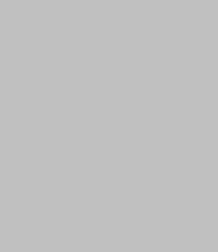  Scrieţi numele străzii, numărul, oraşul, codul poştal, ţara 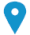  Scrieţi numărul de telefon     Scrieţi numărul de telefon mobil       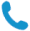 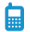  Scrieţi adresa de email 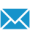 Scrieţi adresa paginii web personale  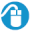 Scrieţi tipul de messenger pe care-l folosiţi (Yahoo, skype etc.) Scrieţi numele de utilizator pe messenger (Yahoo, skype etc.)  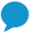 Sexul Scrieţi sexul | Data naşterii zz/ll/aaaa | Naţionalitatea Scrieţi naţionalitatea LOCUL DE MUNCA PENTRU CARE SE CANDIDEAZĂPOZIŢIALOCUL DE MUNCĂ DORITSTUDIILE PENTRU CARE SE CANDIDEAZĂScrieţi locul de muncă pentru care se candidează / poziţia / locul de muncă dorit / studiile pentru care se candidează (îndepărtaţi câmpurile irelevante din coloana stângă) EXPERIENŢA PROFESIONALĂ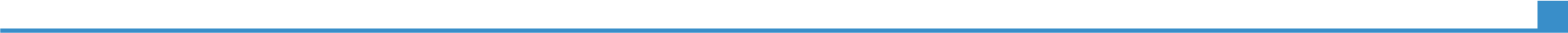 Scrieţi datele (de la - până la) Scrieţi ocupaţia sau poziţia ocupată Scrieţi datele (de la - până la) Scrieţi denumirea angajatorului şi localitatea (scrieţi şi adresa completă şi pagina web) Scrieţi datele (de la - până la) Scrieţi principalele activităţi şi responsabilităţi Scrieţi datele (de la - până la) Tipul sau sectorul de activitate Scrieţi tipul sau sectorul de activitate EDUCAŢIE ŞI FORMAREScrieţi datele (de la - până la) Scrieţi calificarea obţinută Scrieţi nivelul EQF, dacă îl cunoaşteţi Scrieţi datele (de la - până la) Scrieţi denumirea organizaţiei de educaţie sau formare şi localitatea (dacă este relevant, scrieţi şi ţara) Scrieţi denumirea organizaţiei de educaţie sau formare şi localitatea (dacă este relevant, scrieţi şi ţara) Scrieţi datele (de la - până la) Scrieţi lista principalelor materii studiate şi abilităţile acumulate Scrieţi lista principalelor materii studiate şi abilităţile acumulate COMPETENΤE PERSONALELimba(i) maternă(e)Scrieţi limba maternă / limbile materne Scrieţi limba maternă / limbile materne Scrieţi limba maternă / limbile materne Scrieţi limba maternă / limbile materne Scrieţi limba maternă / limbile materne Alte limbi străine cunoscuteΙNΤELEGERE ΙNΤELEGERE VORBIRE VORBIRE SCRIERE Alte limbi străine cunoscuteAscultare Citire Participare la conversaţie Discurs oral Specificaţi limba străinăSpecificaţi nivelul Specificaţi nivelul Specificaţi nivelul Specificaţi nivelul Specificaţi nivelul Scrieţi denumirea certificatului. Scrieţi nivelul, dacă îl cunoaşteţi. Scrieţi denumirea certificatului. Scrieţi nivelul, dacă îl cunoaşteţi. Scrieţi denumirea certificatului. Scrieţi nivelul, dacă îl cunoaşteţi. Scrieţi denumirea certificatului. Scrieţi nivelul, dacă îl cunoaşteţi. Scrieţi denumirea certificatului. Scrieţi nivelul, dacă îl cunoaşteţi. Specificaţi limba străinăSpecificaţi nivelul Specificaţi nivelul Specificaţi nivelul Specificaţi nivelul Specificaţi nivelul Scrieţi denumirea certificatului. Scrieţi nivelul, dacă îl cunoaşteţi. Scrieţi denumirea certificatului. Scrieţi nivelul, dacă îl cunoaşteţi. Scrieţi denumirea certificatului. Scrieţi nivelul, dacă îl cunoaşteţi. Scrieţi denumirea certificatului. Scrieţi nivelul, dacă îl cunoaşteţi. Scrieţi denumirea certificatului. Scrieţi nivelul, dacă îl cunoaşteţi. Niveluri: A1/2: Utilizator elementar - B1/2: Utilizator independent - C1/2: Utilizator experimentat Cadrul european comun de referinţă pentru limbi străine Niveluri: A1/2: Utilizator elementar - B1/2: Utilizator independent - C1/2: Utilizator experimentat Cadrul european comun de referinţă pentru limbi străine Niveluri: A1/2: Utilizator elementar - B1/2: Utilizator independent - C1/2: Utilizator experimentat Cadrul european comun de referinţă pentru limbi străine Niveluri: A1/2: Utilizator elementar - B1/2: Utilizator independent - C1/2: Utilizator experimentat Cadrul european comun de referinţă pentru limbi străine Niveluri: A1/2: Utilizator elementar - B1/2: Utilizator independent - C1/2: Utilizator experimentat Cadrul european comun de referinţă pentru limbi străine Competenţe de comunicare Scrieţi competenţele de comunicare deţinute. Specificaţi contextul în care au fost acestea dobândite. De exemplu:bune competenţe de comunicare dobândite prin experienţa proprie de manager de vânzăriCompetenţe organizaţionale/manageriale Scrieţi competenţele organizaţionale/manageriale. Specificaţi contextul în care au fost acestea dobândite. De exemplu:leadership (în prezent, sunt responsabil/ă de o echipă de 10 persoane)Competenţe dobândite la locul de muncă Scrieţi competenţele dobândite la locul de muncă şi care nu au fost menţionate anterior. Specificaţi contextul în care au fost acestea dobândite. De exemplu: o bună cunoaştere a proceselor de control al calităţii (în prezent fiind responsabil cu auditul calităţii)Competenţe informatice Scrieţi competenţele informatice deţinute. Specificaţi contextul în care au fost acestea dobândite. De exemplu:o bună cunoaştere a instrumentelor Microsoft Office™Alte competenţe Scrieţi alte competenţe care nu au fost menţionate anterior. Specificaţi contextul în care au fost acestea dobândite. De exemplu:tâmplăriePermis de conducere Scrieţi categoria permisului de conducere pe care îl deţineţi. De exemplu BINFORMAΤII SUPLIMENTAREPublicaţiiPrezentăriProiecteConferinţeSeminariiDistincţiiAfilieriReferinţeMentionaţi publicaţiile, prezentările, proiectele, conferinţele, seminarele, distincţiile, afilierile şi referinţele pe care le consideraţi relevante. Ştergeţi câmpurile irelevante din coloana stângă.Exemplu de publicaţie:Cum să întocmeşti un CV de succes?, New Associated Publishers, London, 2002. Exemplu de proiect:Biblioteca publică din Devon. Arhitect principal responsabil cu design-ul, producaţia şi supervizarea construcţiei (2008-2012). ANEXEAdăugaţi o listă a documentelor anexate CV-ului. Exemple: copii ale diplomelor şi certificatelor de calificare;recomandări de la locul de muncă;publicaţii sau cercetări. 3. Până la încheierea și semnarea contractului de servicii această ofertă, împreună cu comunicarea transmisă de dumneavoastră, prin care oferta noastră este stabilită câștigătoare, vor constitui un contract angajant între noi. 4. Alături de oferta de bază: |_| depunem ofertă alternativă, ale cărei detalii sunt prezentate într-un formular de ofertă separat, marcat în mod clar "alternativă"; |_| nu depunem ofertă alternativă. (se bifează opţiunea corespunzătoare)5. Înţelegem că nu sunteţi obligaţi să acceptaţi oferta cu cel mai scăzut preţ sau orice altă ofertă pe care o puteţi primi.TITULARUL DE CONTNUME    ADRESAORAȘ /JUDEȚ                                                                                                   ȚARA                                  NUMĂR TVA                                                                                            COD  POȘTALREPREZENTANT  TELEFON                                                                                     FAXE-MAILBANCANUMELE BĂNCIIADRESA BĂNCIIORAȘ JUDEȚ                                                                                                   ȚARA                                                                                                                              COD  POȘTALNUMĂR DE CONTIBANŞTAMPILA BĂNCII + SEMNATURA REPREZENTANTULUI BĂNCII (amândouă obligatorii)DATA + SEMNATURA TITULARULUI DE CONT (amândouă obligatorii)